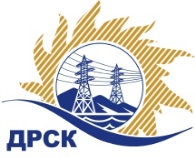 Акционерное Общество«Дальневосточная распределительная сетевая  компания»ПРОТОКОЛ № 407/УТПиР-РЗакупочной комиссии по рассмотрению предложений  по открытому электронному запросу предложений на право заключения Договора: «Модернизация теплой стоянки с учебными классами, филиал "АЭС"»               закупка № 1184  раздел 2.2.1.  ГКПЗ 2016 ПРИСУТСТВОВАЛИ:   члены постоянно действующей Закупочной комиссии АО «ДРСК»  2-го уровня.ВОПРОСЫ, ВЫНОСИМЫЕ НА РАССМОТРЕНИЕ ЗАКУПОЧНОЙ КОМИССИИ: О рассмотрении результатов оценки заявок Участников.О признании предложений соответствующим условиям закупки.О признании предложений не соответствующим условиям закупки.О ранжировке предложений.О проведении переторжкиВыбор победителя. РЕШИЛИ:По вопросу № 1:Признать объем полученной информации достаточным для принятия решения.Утвердить цены, полученные на процедуре вскрытия конвертов с заявками участников открытого запроса предложений.По вопросу № 2Отклонить заявки Участников:  Заявка  ООО " ООО "АмЭСК" (675002, Амурская обл., г. Благовещенск, ул. Горького, д. 72, оф. 6) содержат достаточные для  отклонения причины, заключающиеся в несоответствии заявки требованиям извещения и/или Документации о закупке, а именно: Заявка  ООО "ЭНЕРГИЯ ВОСТОКА" (690069, Россия, Приморский край, г. Владивосток, ул. Русская, д. 27, корп. Д, оф. 34) содержат достаточные для  отклонения причины, заключающиеся в несоответствии заявки требованиям извещения и/или Документации о закупке, а именно: По вопросу № 3Признать заявки ООО "ЭК "СВЕТОТЕХНИКА" (675029, Россия, Амурская обл., г. Благовещенск, ул. Артиллерийская, д. 116), ЗАО "ПИК ЭЛБИ" (193318, Россия, г. Санкт - Петербург, ул. Ворошилова, д. 2, Лит. А, оф. 5Н)  соответствующими условиям Документации о закупке и принять их к дальнейшему рассмотрению.По вопросу № 4Утвердить предварительную ранжировку предложений Участников:По вопросу № 5:Провести переторжку. Допустить к участию в переторжке предложения следующих участников ООО "ЭК "СВЕТОТЕХНИКА" (675029, Россия, Амурская обл., г. Благовещенск, ул. Артиллерийская, д. 116), ЗАО "ПИК ЭЛБИ" (193318, Россия, г. Санкт - Петербург, ул. Ворошилова, д. 2, Лит. А, оф. 5Н)  Определить форму переторжки: заочная.Назначить переторжку на 20.04.2016 в 13:00 час. (благовещенского времени).Место проведения переторжки: ЭТП b2b-energoОтветственному секретарю Закупочной комиссии уведомить участников, приглашенных к участию в переторжке, о принятом комиссией решенииИсп. Ирдуганова И.Н.397-147irduganova-in@drsk.ruг. БлаговещенскЕИС №31603423141« 19 » апреля 2016_№Наименование участника и его адресЦена заявки на участие в запросе предложений1ООО "ЭК "СВЕТОТЕХНИКА" (675029, Россия, Амурская обл., г. Благовещенск, ул. Артиллерийская, д. 116)Заявка, подана 05.04.2016 в 09:04
Цена: 3 068 000,00 руб. (цена без НДС: 2 600 000,00 руб.)2ООО "АмЭСК" (675002, Амурская обл., г. Благовещенск, ул. Горького, д. 72, оф. 6)Заявка, подана 05.04.2016 в 09:06
Цена: 3 143 520,00 руб. (цена без НДС: 2 664 000,00 руб.)3ЗАО "ПИК ЭЛБИ" (193318, Россия, г. Санкт - Петербург, ул. Ворошилова, д. 2, Лит. А, оф. 5Н)Заявка, подана 05.04.2016 в 08:57
Цена: 3 148 240,00 руб. (цена без НДС: 2 668 000,00 руб.)4ООО "ЭНЕРГИЯ ВОСТОКА" (690069, Россия, Приморский край, г. Владивосток, ул. Русская, д. 27, корп. Д, оф. 34)Заявка, подана 04.04.2016 в 10:53
Цена: 3 186 000,00 руб. (цена без НДС: 2 700 000,00 руб.)Основания для отклоненияУчастник не предоставил пакет документов в электронный сейф ЭТП, что не соответствует требованиям п. 2.8.2.5.(в)  Документации о закупкеОснования для отклоненияУчастником представлена справка о выполнении аналогичных по характеру и объему услуг договоров в которой отсутствует информация, что не соответствует пп «ж» п. 2.5.4.1 Документации о закупке, в котором установлено следующее требование:  вышеуказанный документ должен быть включен в состав Заявки.Участником представлена Декларация о соответствии участника запроса предложений критериям отнесения к субъектам малого и среднего предпринимательства не по форме указанной в Документации о закупке (п.5.13)Участник не предоставил копию СРО подтверждающая допуск на выполнение определенных видов работ, согласно перечню, указанному в техническом задании (Раздел 6), что не соответствует п.4.2.14 документации о закупке.В справке Участника о наличии материально-технических ресурсах  отсутствует информация о наличии производственной базы или вагончиков для размещения персонала и хранения материалов, инструмента, оборудования, что не соответствует п.6.3. ТЗ. В справке Участника о кадровых ресурсах отсутствует обученный персонал, не предоставлены копии удостоверений по проверке знаний правил работы в электроустановках, что не соответствует п.6.2. Т.З.. Место в предварительной ранжировкеНаименование участника и его адресЦена  на участие в закупке без НДС, руб.Балл по неценовой предпочтительности1 местоООО "ЭК "СВЕТОТЕХНИКА" (675029, Россия, Амурская обл., г. Благовещенск, ул. Артиллерийская, д. 116)2 600 000,00 3,02 местоЗАО "ПИК ЭЛБИ" (193318, Россия, г. Санкт - Петербург, ул. Ворошилова, д. 2, Лит. А, оф. 5Н)2 668 000,003,0Ответственный секретарь Закупочной комиссии):Челышева Т.В.  «___»______2016  г.